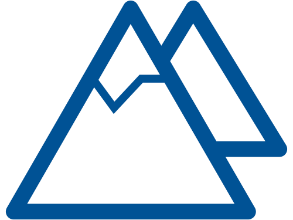 aBc TRANSLATION - Musterstr. 1 -12345 MusterortEnglisch-Hilfe-Zirkel Schröder Mönchbruchstr. 7 65451 KelsterbachDatum:	05.06.2018Rechnungs-Nr.:	2018060509Kunden-Nr.:	10070 Sachbearbeiter/-in:	Ursula SetzerRechnungFür unsere Leistungen erlauben wir uns wie folgt zu berechnen:Prüfungsvorbereitung auf die IHK-Prüfung "Fremdsprachenkorrespondent" 5 Monate bis zum PrüfungsterminMonatspauschale1	Sprachkurs EnglischPauschal240,00 €	240,00 €Summe	240,00 €Sofern nicht anders angegeben, entspricht das Liefer-/Leistungsdatum dem Rechnungsdatum.Zahlungsbedingung: netto zahlbar bis 15.06.2018Wir bedanken uns für Ihren Auftrag freuen uns auf die weitere Zusammenarbeit.aBc TRANSLATION - Musterstr.1 - 12345 Musterort Tel.: 0000 000 000 - Fax: 0000 000 001www.abc-translation.de - info@abc-translation.de Geschäftsführer: Willi Weber HRA 0000 Amtsgericht MusterortUSt.-ID DE 000000000Musterbank 1 AG Kto. 00 000 000 BLZ 000 000 00Musterbank 2 AG Kto. 00 000 000 BLZ 000 000 00DisclaimerBitte beachten Sie, dass es sich hierbei um eine Rechnungsvorlage zur Ihrer freien Verwendung handelt. WISO Mein Büro übernimmt keine Garantie auf Richtigkeit und Vollständigkeit Ihrer Angaben.Denken Sie beim Verwenden von Rechnungsvorlagen immer an die Grundsätze der GoBD zur Belegspeicherung. In Bezug auf eine Rechnungsstellung mit Word, Excel oder als PDF bedeutet dies für Sie: Sie müssen mit Ihrem Steuerberater Maßnahmen zur Unveränderlichkeit sowie Nachvollziehbarkeit schaffen und eine lückenlose Dokumentation einführen. Oder Ihnen drohen der Verlust des Vorsteuerabzugs sowie eine Steuerschätzung. Mehr Informationen zur GoBD konformen Rechnungsstellung finden Sie nach einem Klick >>>Am einfachsten geht das Rechnung schreiben mit MeinBüro. Hier finden Sie nicht nur digitale Vorlagen, sondern können gleich auch Ihre Buchhaltung nach den Richtlinien der GoBD vornehmen. Das Schreiben von Angeboten, Rechnungen, oder Mahnungen wird so zum Kinderspiel. Der besondere Clou dabei, das integrierte Rechnungsprogramm erstellt automatisch die richtigen Buchungen passend für den Steuerberater. Daher spart Ihnen MeinBüro Zeit, Geld und gibt Ihnen rechtliche Sicherheit. 
Jetzt Testversion installieren >>>

Gehe zu WISO Mein Büro >>>Quelle:www.meinbuero.de